                                         NALOG 1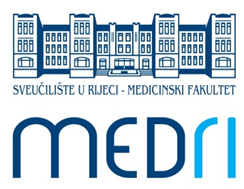 DATUM:  PREZIME I IME:  ORGANIZACIJSKA JEDINICA:  MARKA VOZILA:   BROJ TABLICA:   POČETNO STANJE (km):  ZAVRŠNO STANJE (km):  				OBRAČUN PRIJEĐENIH KILOMETARA ( x 0,50 € )DATUM I VRIJEME POLASKA:  DATUM I VRIJEME DOLASKA NA DESTINACIJU:  DESTINACIJA:  UTROŠENI km U ODLASKU:            Utrošeni kilometri na relaciji od sjedišta do destinacijeDATUM I VRIJEME POLASKA IZ DESTINACIJE: DATUM I VRIJEME POVRATKA: UTROŠENI km U POVRATKU:  					Utrošeni kilometri na relaciji od destinacije do sjedištaOSTALI TROŠKOVIPARKIRANJE:  CESTARINE:  OSTALI TROŠKOVI:  OBRAZLOŽENJE OSTALIH TROŠKOVA:  	Popunjeni nalog molimo isprintati, potpisati i zajedno s putnim nalogom predati u ured dekanaPOTPIS KORISNIKA: ________________________________popunjava Ured DekanaUKUPNI IZNOS TROŠKA NALOGA 1:  _____________________________POTPIS DEKANA/PRODEKANA: __________________________________